Typical Classroom Emergency Kit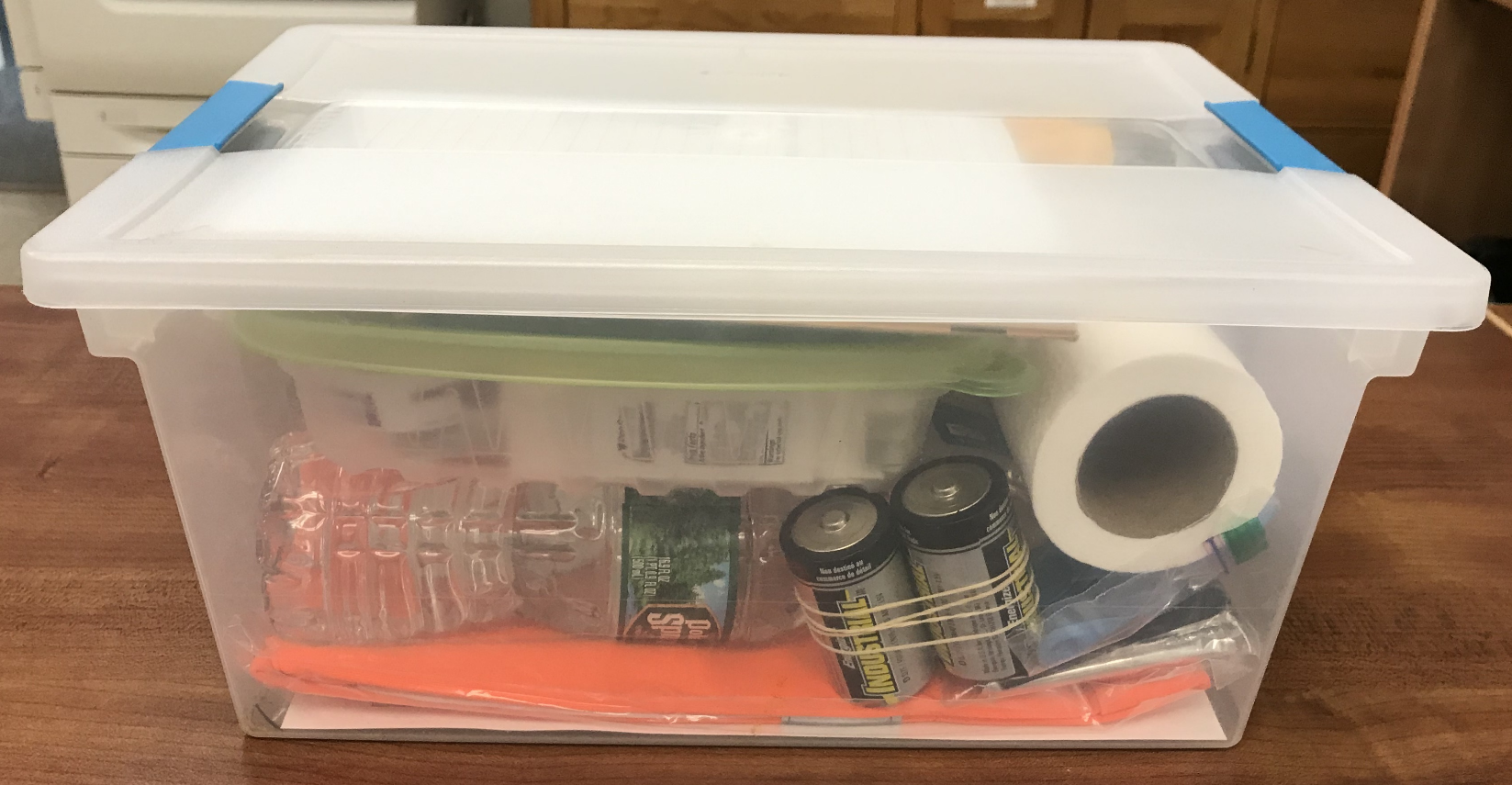 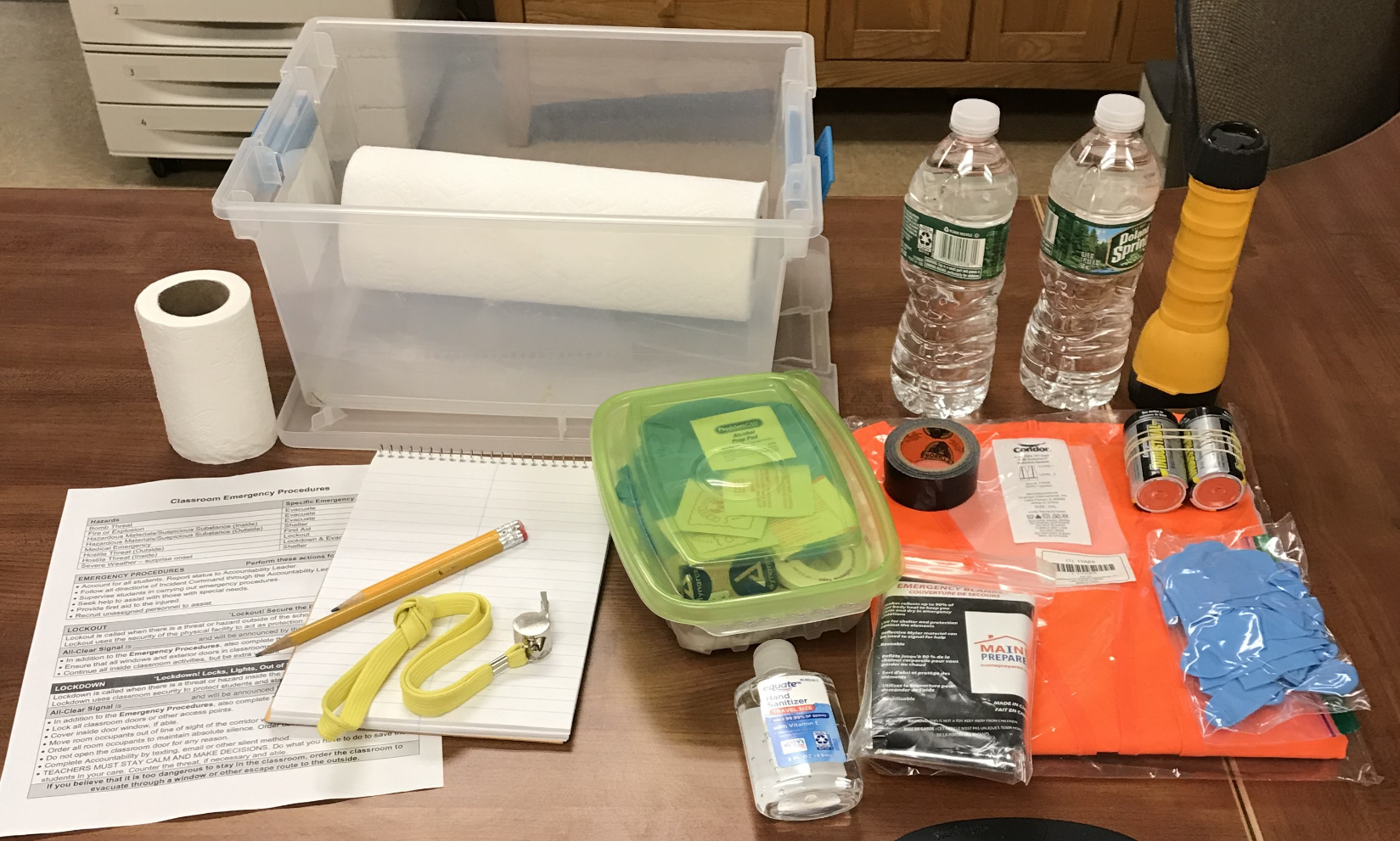 